	РЕШЕНИЕ СОВЕТА ДЕПУТАТОВМУНИЦИПАЛЬНОГО ОБРАЗОВАНИЯ СЕЛЬСКОГО ПОСЕЛЕНИЯ «САГАННУРСКОЕ»ОТ 24.12.2014 ГОДА № 51«ОБ УТВЕРЖДЕНИИ МУНИЦИПАЛЬНОГО ПРАВОВОГО АКТА О ВНЕСЕНИИ ИЗМЕНЕНИЙ И ДОПОЛНЕНИЙ В УСТАВ МУНИЦИПАЛЬНОГО ОБРАЗОВАНИЯ СЕЛЬСКОГО ПОСЕЛЕНИЯ «САГАННУРСКОЕ»п. Саган-Нур, 2014 год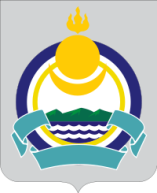 Республика Бурятия Мухоршибирский районСОВЕТ ДЕПУТАТОВМУНИЦИПАЛЬНОГО ОБРАЗОВАНИЯ СЕЛЬСКОГО ПОСЕЛЕНИЯ «САГАННУРСКОЕ»_____________________________________________________________________________РЕШЕНИЕ                «24» декабря  2014 г.                                                                                № 51п. Саган-НурОб утверждении муниципального правового акта о внесении изменений и дополнений в Устав муниципального образования сельского поселения «Саганнурское», принятый решением Совета депутатов от 27.06.2008 №112	В соответствии со статьями  35, 44, 84 Федерального закона от 6 октября 2003 года № 131-ФЗ «Об общих принципах организации местного самоуправления в Российской Федерации», в целях приведения Устава муниципального образования сельского поселения «Саганнурское» в соответствие с действующим федеральным и региональным законодательством Российской ФедерацииСовет депутатов муниципального образования сельского поселения «Саганнурское»решил:1. Внести в Устав муниципального образования сельского поселения «Саганнурское» Мухоршибирского района, принятый Решением Совета депутатов от 27.06.2008 №112 (в редакции Решений Совета депутатов от 07.12.2009г. №51, от 08.07.2010г. №75, от 12.11.2010г. №88, от 24.05.2011г. №108, от 27.12.2011г. №125, от 25.05.2012г. №136, от 09.11.2012г. №147, от 12.03.2013г. №159, от 25.10.2013г. №9, от 13.05.2014 №35) следующие изменения:Статью 2 изложить в следующей редакции:«Статья 2.Вопросы местного значения поселенияК вопросам местного значения поселения относятся:составление и рассмотрение проекта бюджета поселения, утверждение и исполнение бюджета поселения, осуществление контроля за его исполнением, составление и утверждение отчета об исполнении бюджета поселения;установление, изменение и отмена местных налогов и сборов поселения;владение, пользование и распоряжение имуществом, находящимся в муниципальной собственности поселения;обеспечение первичных мер пожарной безопасности в границах населенных пунктов поселения;создание условий для обеспечения жителей поселения услугами связи, общественного питания, торговли и бытового обслуживания;создание условий для организации досуга и обеспечения жителей поселения услугами организаций культуры;обеспечение условий для развития на территории поселения физической культуры и массового спорта, организация проведения официальных физкультурно-оздоровительных и спортивных мероприятий поселения;формирование архивных фондов поселения;утверждение правил благоустройства территории поселения, устанавливающих в том числе требования по содержанию зданий (включая жилые дома), сооружений и земельных участков, на которых они расположены, к внешнему виду фасадов и ограждений соответствующих зданий и сооружений, перечень работ по благоустройству и периодичность их выполнения; установление порядка участия собственников зданий (помещений в них) и сооружений в благоустройстве прилегающих территорий; организация благоустройства территории поселения (включая освещение улиц, озеленение территории, установку указателей с наименованиями улиц и номерами домов, размещение и содержание малых архитектурных форм);присвоение адресов объектам адресации, изменение, аннулирование адресов, присвоение наименований элементам улично-дорожной сети (за исключением автомобильных дорог федерального значения, автомобильных дорог регионального или межмуниципального значения, местного значения муниципального района), наименований элементам планировочной структуры в границах поселения, изменение, аннулирование таких наименований, размещение информации в государственном адресном реестре;содействие в развитии сельскохозяйственного производства, создание условий для развития малого и среднего предпринимательства;организация и осуществление мероприятий по работе с детьми и молодежью в поселении;оказание поддержки гражданам и их объединениям, участвующим в охране общественного порядка, создание условий для деятельности народных дружин;организация в границах поселения снабжения населения топливом в пределах полномочий, установленных законодательством Российской Федерации;обеспечение проживающих в поселении и нуждающихся в жилых помещениях малоимущих граждан жилыми помещениями, организация строительства и содержания муниципального жилищного фонда, создание условий для жилищного строительства, осуществление муниципального жилищного контроля, а также иных полномочий органов местного самоуправления в соответствии с жилищным законодательством;сохранение, использование и популяризация объектов культурного наследия (памятников истории и культуры), находящихся в собственности поселения;создание условий для массового отдыха жителей поселения и организация обустройства мест массового отдыха населения, включая обеспечение свободного доступа граждан к водным объектам общего пользования и их береговым полосам;организация сбора и вывоза бытовых отходов и мусора;организация ритуальных услуг и содержание мест захоронения;предоставление помещения для работы на обслуживаемом административном участке поселения сотруднику, замещающему должность участкового уполномоченного полиции;до 1 января 2017 года предоставление сотруднику, замещающему должность участкового уполномоченного полиции, и членам его семьи жилого помещения на период выполнения сотрудником обязанностей по указанной должности.».2) Статью 3 изложить в следующей редакции:«Статья 3. Права органов местного самоуправления поселения на решение вопросов, не отнесенных к вопросам местного значения поселения1. Органы местного самоуправления поселения имеют право на:1) создание музеев поселения;2)совершение нотариальных действий, предусмотренных законодательством, в случае отсутствия в поселении нотариуса;3) участие в осуществлении деятельности по опеке и попечительству;4) создание условий для осуществления деятельности, связанной с реализацией прав местных национально-культурных автономий на территории поселения;5) оказание содействия национально-культурному развитию народов Российской Федерации и реализации мероприятий в сфере межнациональных отношений на территории поселения.6) участие в организации и осуществлении мероприятий по мобилизационной подготовке муниципальных предприятий и учреждений, находящихся на территории поселения;7) создание условий для развития туризма;8) создание муниципальной пожарной охраны;9) оказание поддержки общественным наблюдательным комиссиям, осуществляющим общественный контроль за обеспечением прав человека и содействие лицам, находящимся в местах принудительного содержания;10) оказание поддержки общественным объединениям инвалидов, а также созданным общероссийскими общественными объединениями инвалидов организациям в соответствии с Федеральным законом от 24.11.1995 №181-ФЗ «О социальной защите инвалидов в Российской Федерации»;11) создание условий для организации проведения независимой оценки качества оказания услуг организациями в порядке и на условиях, которые установлены федеральными законами;12) предоставление гражданам жилых помещений муниципального жилищного фонда по договорам найма жилых помещений жилищного фонда социального использования в соответствии с жилищным законодательством.2. Органы местного самоуправления поселения вправе решать вопросы, указанные в части 1 настоящей статьи, участвовать в осуществлении иных государственных полномочий (не переданных им в соответствии со статьей 19 Федерального закона №131-ФЗ), если это участие предусмотрено федеральными законами, а также решать иные вопросы, не отнесенные к компетенции органов местного самоуправления других муниципальных образований, органов государственной власти и не исключенные из их компетенции федеральными законами и законами субъектов Российской Федерации, за счет  доходов местных бюджетов, за исключением межбюджетных трансфертов, предоставленных из бюджетов бюджетной системы Российской Федерации, и поступлений налоговых доходов по дополнительным нормативам отчислений.»3) В пункте 3 части 3 статьи 13 после слов «проекты планировки территорий и проекты межевания территорий,» дополнить словами «за исключением случаев, предусмотренных Градостроительным кодексом Российской Федерации,».Пункты  4, 4.1 части 1 статьи 21 признать утратившими силу;Статью 23 дополнить частью 11 следующего содержания:«11. В случае, если избранный на муниципальных выборах глава муниципального образования, полномочия которого прекращены досрочно на основании решения представительного органа муниципального образования об удалении его в отставку, обжалует в судебном порядке указанное решение, досрочные выборы главы муниципального образования не могут быть назначены до вступления решения суда в законную силу.».6)  В пункте 2 части 9 статьи 25 слово «трудовой» заменить словом «страховой»;7) Статью 28 изложить в следующей редакции:«Статья 28. Полномочия Администрации поселения1. Администрация поселения обладает следующими полномочиями:1) исполнение вопросов местного значения в соответствии с федеральными законами, законами Республики Бурятия, настоящим Уставом.2) создание муниципальных предприятий и учреждений, осуществление финансового обеспечения деятельности муниципальных казенных учреждений и финансового обеспечения выполнения муниципального задания бюджетными и автономными муниципальными учреждениями, а также осуществление закупок товаров, работ, услуг для обеспечения муниципальных нужд;3) установление тарифов на услуги, предоставляемые муниципальными предприятиями и учреждениями, и работы, выполняемые муниципальными предприятиями и учреждениями, если иное не предусмотрено федеральными законами; 4) организационное и материально-техническое обеспечение подготовки и проведения муниципальных выборов, местного референдума, голосования по отзыву депутата, члена выборного органа местного самоуправления, выборного должностного лица местного самоуправления, голосования по вопросам изменения границ поселения, преобразования поселения;5) учреждение печатного средства массовой информации для опубликования муниципальных правовых актов, обсуждения проектов муниципальных правовых актов по вопросам местного значения, доведения до сведения жителей муниципального образования официальной информации о социально-экономическом и культурном развитии поселения, о развитии его общественной инфраструктуры и иной официальной информации;6) осуществление международных и внешнеэкономических связей в соответствии с федеральными законами;7) организация профессионального образования и дополнительного профессионального образования выборных должностных лиц местного самоуправления, членов выборных органов местного самоуправления, депутатов представительных органов поселения, муниципальных служащих и работников муниципальных учреждений;8) исполняет иные полномочия в соответствии с Федеральным законом 131-ФЗ, Законом Республики Бурятия, муниципальными правовыми актами органов местного самоуправления Республики Бурятия, настоящим Уставом.2. Администрация поселения вправе привлекать граждан к выполнению на добровольной основе социально значимых для поселения работ (в том числе дежурств) в целях решения вопросов местного значения, предусмотренных пунктами 4, 9, 17 части 1 статьи 2 настоящего Устава. Постановление Главы поселения о привлечении граждан к выполнению на добровольной основе социально значимых для поселения работ должно быть опубликовано (обнародовано) не позднее, чем за семь дней до дня проведения указанных работ.К социально значимым работам могут быть отнесены только работы, не требующие специальной профессиональной подготовки.К выполнению социально значимых работ могут привлекаться совершеннолетние трудоспособные жители поселения в свободное от основной работы или учебы время на безвозмездной основе не более чем один раз в три месяца. При этом продолжительность социально значимых работ не может составлять более четырех часов подряд.3. Администрация поселения исполняет отдельные государственные полномочия, переданные органам местного самоуправления поселения в соответствии с федеральными и республиканскими законами.Дополнить устав статьей 28.1 следующего содержания:«Статья 28.1. Муниципальный контроль1. Муниципальный контроль за соблюдением при осуществлении деятельности юридическими лицами, индивидуальными предпринимателями требований, установленных муниципальными правовыми актами поселения, реализуется в соответствии с Федеральным законом от 26.12.2008 № 294-ФЗ «О защите прав юридических лиц и индивидуальных предпринимателей при осуществлении государственного контроля (надзора) и муниципального контроля».Администрация поселения организует и осуществляет муниципальный контроль за соблюдением требований, установленных муниципальными правовыми актами, принятыми по вопросам местного значения, а в случаях, если соответствующие виды контроля отнесены федеральными законами к полномочиям органов местного самоуправления, также муниципальный контроль за соблюдением требований, установленных федеральными законами, законами  Республики Бурятия.2. Органом местного самоуправления, уполномоченным на осуществление муниципального контроля, является администрация муниципального образования.3. К полномочиям администрации поселения, осуществляющей муниципальный контроль, относятся:1) организация и осуществление муниципального контроля на территории поселения;   2) разработка административных регламентов осуществления муниципального контроля в соответствующих сферах деятельности. 3) организация и осуществление регионального государственного контроля (надзора), полномочиями по осуществлению которого наделены органы местного самоуправления;4) осуществление иных предусмотренных федеральными законами, законами  Республики Бурятия и иными нормативными правовыми актами  Республики Бурятия полномочий.4. Порядок организации и осуществления муниципального контроля в соответствующей сфере деятельности устанавливается муниципальными правовыми актами.»В абзаце 1 части 1 статьи 35 после слова «Муниципальные» дополнить словом «нормативные». В абзаце 3 статьи 41 слова «частей 1-4» заменить словами «части 1».11) Статью 43 изложить в следующей редакции:«Статья 43. Составление, рассмотрение и утверждение местного бюджета, порядок контроля за его исполнением1. Проект местного бюджета составляется на основе прогноза социально-экономического развития поселения в целях финансового обеспечения расходных обязательств.Порядок и сроки составления проекта местного бюджета устанавливаются администрацией поселения с соблюдением требований, устанавливаемых Бюджетным кодексом Российской Федерации и муниципальными правовыми актами Совета депутатов поселения.2. Проект бюджета поселения составляется и утверждается сроком на один год (на очередной финансовый год) или сроком на три года (очередной финансовый год и плановый период) в соответствии с решением Совета депутатов поселения, за исключением решения о бюджете поселения.В случае, если проект местного бюджета поселения составляется и утверждается на очередной финансовый год, местная администрация поселения разрабатывает и утверждает среднесрочный финансовый план поселения.3. Глава поселения вносит на рассмотрение Совета депутатов поселения проект решения о бюджете поселения в сроки, установленные решением Совета депутатов поселения, но не позднее 15 ноября текущего года.Порядок рассмотрения проекта решения о бюджете поселения и его утверждения определяется решением Совета депутатов поселения в соответствии с требованиями Бюджетного кодекса Российской Федерации.4. Контроль за исполнением бюджета осуществляется Советом депутатов поселения в следующих формах:1) предварительный контроль - в ходе обсуждения и утверждения проекта решения о бюджете и иных проектов решений по бюджетно-финансовым вопросам;2) последующий контроль - в ходе рассмотрения и утверждения отчетов об исполнении бюджета.5. Контроль Совета депутатов поселения за исполнением бюджета поселения предусматривает право Совета депутатов поселения на:1) получение от администрации поселения необходимых сопроводительных материалов при утверждении бюджета поселения;2) получение от финансового органа администрации поселения оперативной информации об исполнении бюджета поселения;3) утверждение (не утверждение) отчета об исполнении бюджета поселения;4) создание собственных контрольных комиссий (контрольно-счетной комиссии);5) вынесение оценки деятельности администрации поселения.6. Глава поселения осуществляет финансовый контроль за подведомственными распорядителями (получателями) бюджетных средств в части обеспечения правомерного, целевого, эффективного использования бюджетных средств.Глава поселения вправе проводить проверки подведомственных распорядителей (получателей) бюджетных средств и муниципальных унитарных предприятий.7. Ежегодно не позднее 1 мая текущего года администрация поселения представляет Совету депутатов поселения отчет об исполнении бюджета поселения за отчетный финансовый год в форме проекта решения Совета депутатов поселения.Порядок составления и рассмотрения проекта местного бюджета, утверждения и исполнения местного бюджета, осуществления контроля за его исполнением, составления и утверждения отчета об исполнении местного бюджета поселения устанавливается принимаемым в соответствии с Бюджетным кодексом Российской Федерации нормативным правовым актом Совета депутатов поселения.»12) Статью 44 изложить в следующей редакции: «Статья 44. Исполнение бюджета поселения1. Исполнение бюджета поселения производится в соответствии с Бюджетным кодексом Российской Федерации.2. Руководитель финансового органа администрации поселения назначается на должность главой поселения из числа лиц, отвечающих квалификационным требованиям, установленным уполномоченным Правительством Российской Федерации федеральным органом исполнительной власти.3. Кассовое обслуживание исполнения бюджета поселения осуществляется в порядке, установленном Бюджетным кодексом Российской Федерации.»;13) Статью 45 признать утратившим силу;14) Статью 51.1 дополнить частью 4 следующего содержания:«4. Глава муниципального образования, в отношении которого представительным органом муниципального образования принято решение об удалении его в отставку, вправе обратиться с заявлением об обжаловании указанного решения в суд в течение 10 дней со дня официального опубликования такого решения.»В порядке, установленном Федеральным законом от 21.07.2005 г. № 97-ФЗ «О государственной регистрации уставов муниципальных образований» в пятнадцатидневный срок представить муниципальный правовой акт о внесении изменений и дополнений устав на государственную регистрацию.Обнародовать зарегистрированный муниципальный правовой акт о внесении изменений и дополнений в Устав муниципального образования сельского поселения  «Саганнурское» в течение 7 дней со дня его поступления из территориального органа уполномоченного федерального органа исполнительной власти в сфере регистрации уставов муниципальных образований. В десятидневный срок после обнародования направить информацию об обнародовании в территориальный орган уполномоченного федерального органа исполнительной власти в сфере регистрации уставов муниципальных образований.Настоящее решение вступает в силу после его официального обнародования, положения  пункта 3 части 1 настоящего решения вступают в силу с 01.03.2015г.Контроль за исполнением решения оставляю за собой.Главамуниципального образования сельского поселения «Саганнурское»                                                               М.И. Исмагилов